Why is Business important?The GCSE Business specification will give students the opportunity to explore real business issues and how businesses work. Students will consider the practical application of business concepts. The units provide opportunities to explore theories and concepts in the most relevant way, through the context of events in the business and economic world. The course also includes some mathematical calculation and interpretation skills.The knowledge and skills gained from this course provides students with a firm foundation for further study.What is the aim of the KS4 Business curriculum at SKS?A GCSE in Business allows students to understand more about the business world and motivates and challenges students, preparing them to make informed decisions about further study and career pathways.The knowledge and skills gained from GCSE Business support students’ entry into employment or other training in specific aspects of business, such as apprenticeships and vocational qualifications which focus on more specialised business areas. GCSE Business provides a strong foundation for employment, with students progressing, with further training, to a wide range of careers training such as banking, sales, product management and general management.How is the Business curriculum structured at SKS?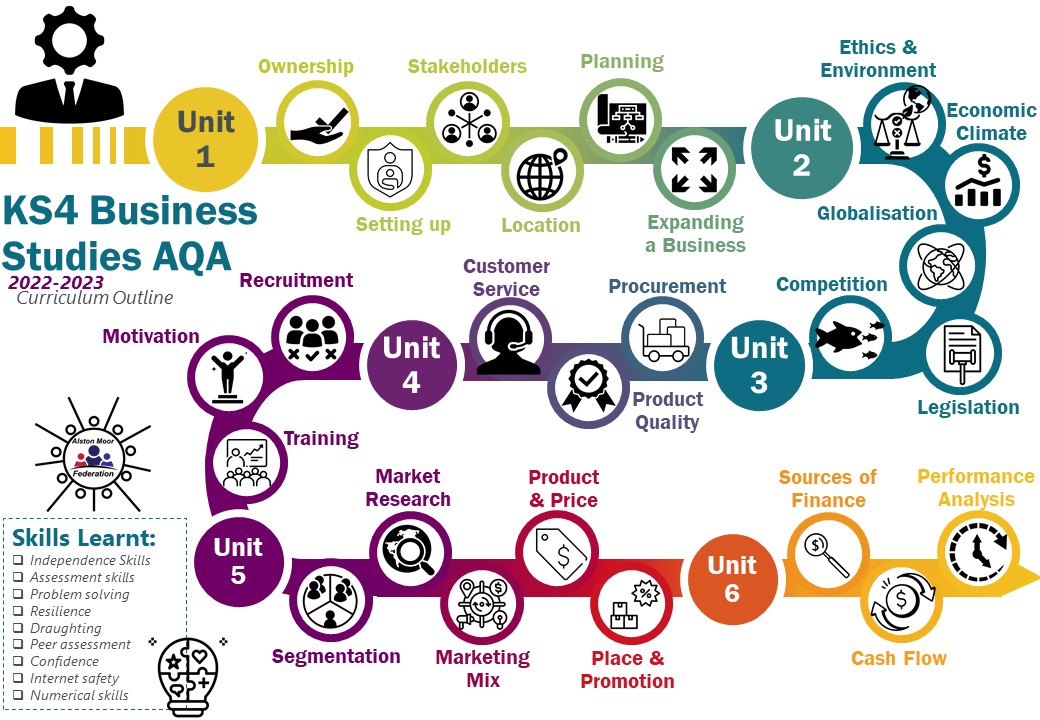 